ХҮІІІ томға Қ.Мұхамедқановтың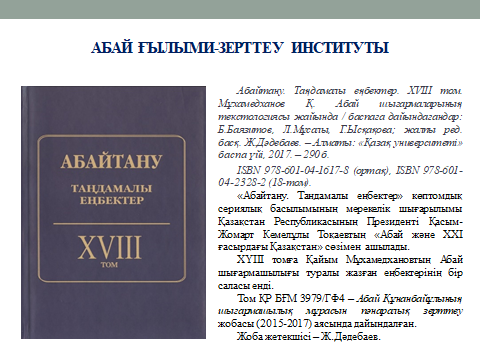 